	RIWAYAT HIDUPRIZKI AMALIYAH ABUBAKAR, lahir pada tanggal 25 Juli 1992 di Ujung Pandang, Kota Makassar Provinsi Sulawesi Selatan. Anak keempat dari enamt bersaudara, dari pasangan Drs. H. Abubakar Taali dan Hj. Hasnah. Peneliti memulai jenjang pendidikan  pada tahun 1998 di Taman kanak-kanak 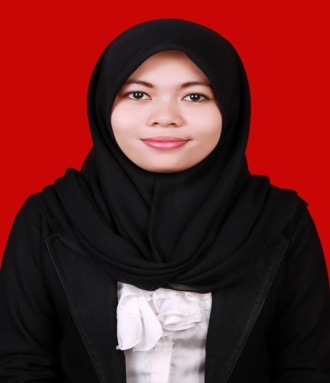 Buqatun Mubarakah, Kota Makassar dan tamat pada tahun 1999. Kemudian melanjutkan pendidikan di Sekolah Dasar pada tahun 1999 di SD Negeri Paggandongan dan tamat tahun 2005. Pada tahun itu juga, peneliti melanjutkan pendidikan ke SMP Buqatun Mubarakah Pesantren Darul Aman Makassar dan tamat pada tahun 2008. lalu melanjutkan pendidikan ke SMA Negeri 6 Makassar dan menyelesaikan pendidikan tahun 2011. Dengan izin Allah, pada tahun 2011 peneliti kemudian melanjutkan pendidikan ke Perguruan Tinggi dan Alhamdulillah peneliti berhasil diterima dan terdaftar sebagai mahasiswi di Universitas Negeri Makassar (UNM), Fakultas Ilmu Pendidikan, Jurusan Pendidikan Guru Sekolah Dasar (PGSD), program Strata 1 (S1) bertempat di UPP PGSD Makassar Fakultas Ilmu Pendidikan Universitas Negeri Makassar sampai sekarang.